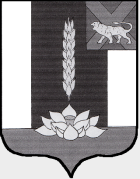 АДМИНИСТРАЦИЯСИБИРЦЕВСКОГО ГОРОДСКОГО ПОСЕЛЕНИЯРАСПОРЯЖЕНИЕ18 апреля 2016 г.                             	 пгт. Сибирцево                                № 356-раО проведении публичных слушаний  по внесению изменений в правила землепользования и застройки на территории Сибирцевского городского поселения           В соответствии с Федеральным законом от 06.10.2003 г. № 131-ФЗ                        «Об общих принципах организации местного самоуправления в Российской Федерации», Градостроительным кодексом Российской Федерации от 29 декабря 2004г. №190-ФЗ и Уставом муниципального образования Сибирцевского городского поселения1. Провести по инициативе исполняющего обязанности главы администрации Сибирцевского городского поселения публичные слушания по внесению изменений в правила землепользования и застройки 23 мая 2016г в 15-00 в кабинете № 6 здания администрации  Сибирцевского городского поселения расположенного по адресу: пгт. Сибирцево,  ул. Красноармейская, 16 «а».2. Утвердить организационный комитет по проведению публичных слушаний на паритетных началах в составе следующих должностных лиц органов местного самоуправления Сибирцевского городского поселения:Попова И.П. 	начальник отдела имущества, ЖКХ, дорог, благоустройства,земельных, градостроительных отношений и контроля;Пашко А.Г.  	ведущий специалист 2-го разряда;Спицина Т.В.   	ведущий специалист 2-го разряда;Шлапак Н.С.  	главный специалист 2-го разряда;Корсунская Е.В.     старший специалист 2-го разряда;3. Регистрация жителей Сибирцевского городского поселения, желающих выступить на публичных слушаниях, внести свои замечания и предложения по  внесению изменений в правила землепользования и застройки, производится по месту нахождения организационного комитета: пгт. Сибирцево,                                 ул. Красноармейская, 16 «а»  и прекращается за три рабочих дня до проведения публичных слушаний.4. Настоящее распоряжение вступает в силу с момента официального опубликования.И.о. главы администрации Сибирцевского городского поселения					               С.И. Лысяк